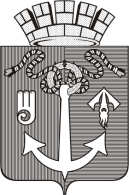 П Р И К А Зот 15.09.2023                                                                                                     № 29по основной деятельностио перечне главных администраторов доходов бюджета муниципальногообразования «Город Воткинск»            В соответствии с пунктом 3.2 статьи 160.1, пунктом 4 статьи 160.2  Бюджетного кодекса Российской Федерации, постановлением Администрации города Воткинска от 20.12.2022 № 1610 «Об утверждении перечней главных администраторов доходов и источников финансирования дефицита бюджета муниципального образования «Город Воткинск» на 2023 год и плановый период 2024 и 2025 годов», Положением «Об Управлении финансов Администрации города Воткинска»Приказываю:1. Дополнить перечень главных администраторов доходов бюджета муниципального образования «Город Воткинск», утвержденный Постановлением Администрации города Воткинска от 20.12.2022 № 1610 (приложение).2.  Настоящий приказ вступает в действие с 15.09.2023.3.  Контроль за исполнением данного приказа возложить на заместителя начальника Управления - начальника отдела сводного бюджетного планирования.И.о. Начальника  Управления                                                         Т.Е.Семенова     Приложение                                                                                 к приказу Управления финансов                                                           от 15.09.2023  № 29Перечень главных администраторов доходов бюджета муниципального образования «Город Воткинск» на 2023 год плановый период 2024 и 2025 годовКод бюджетной классификации Код бюджетной классификации Наименование главного администратора доходов бюджета муниципального образования «Город Воткинск», наименование кода вида (подвида) доходов бюджета главногоадминистратора доходов бюджетавида (подвида) доходов бюджетаНаименование главного администратора доходов бюджета муниципального образования «Город Воткинск», наименование кода вида (подвида) доходов бюджета123Управление  образования Администрации города ВоткинскаУправление  образования Администрации города ВоткинскаУправление  образования Администрации города Воткинска941202 45179 04 0000 150Межбюджетные трансферты, передаваемые бюджетам городских округов на проведение мероприятий по обеспечению деятельности советников директора по воспитанию и взаимодействию с детскими общественными объединениями в общеобразовательных организациях9412 19 45179 04 0000 150Возврат остатков иных межбюджетных трансфертов на проведение мероприятий по обеспечению деятельности советников директора по воспитанию и взаимодействию с детскими общественными объединениями в общеобразовательных организациях из бюджетов городских округов